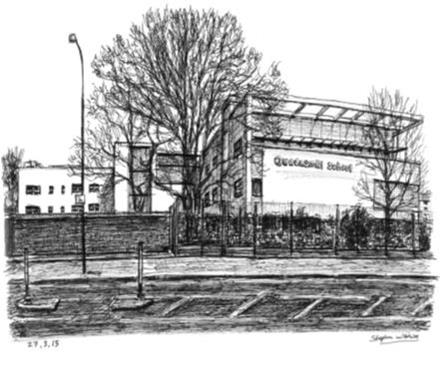 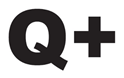 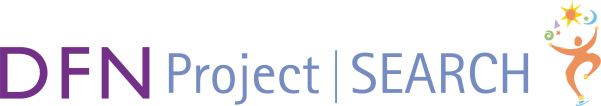 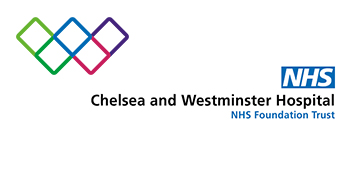 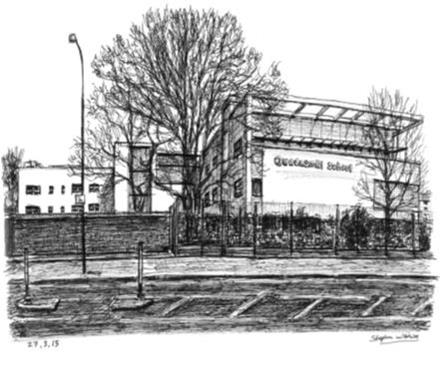 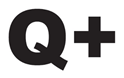 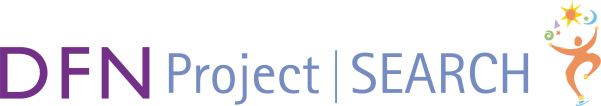 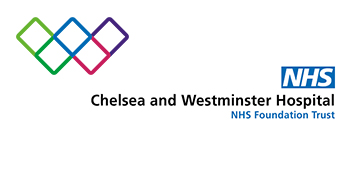 Project SEARCH Intern Application FormWest Middlesex University Hospital 2020/2021Please return completed application forms by Friday 31st January 2020 to:projectsearch@queensmill.lbhf.sch.ukorNeeta SinghQueensmill College1 Askham RoadLondonW12 0NWProject SEARCH Intern Application West Middlesex University Hospital 2020 – 2021Please complete this application form for consideration to be part of the Project SEARCH course 2020/2021 and return it to Neeta Singh by email or post by Friday 31st January 2020. The information can be completed on behalf of the intern. Prospective Intern InformationParent/Guardian/Carer Information Application Questions Previous Work Experience - What previous work experience have you completed?Reference – Please ask your teacher or key worker to complete this section NameAddressDate of BirthContact NumberEmail AddressNational Insurance NumberNameAddressContact NumberEmail AddressDo you have an EHC plan?Do you have an EHC plan?YesYesYesNoNoNoNoDo you want a job?Do you want a job?YesYesYesNoNoNoNoAre you between the ages of 17 and 25?Are you between the ages of 17 and 25?YesYesYesNoNoNoNoCan you travel independently?  Can you travel independently?  YesYesYesNoNoNoNoHow do you plan to travel to Project SEARCH?How do you plan to travel to Project SEARCH?WalkBusTrainTaxiParentsParentsOtherPlease disclose any health or medical conditions that we need to be aware of, or that may impact upon an internship rotation or employment: Please disclose any health or medical conditions that we need to be aware of, or that may impact upon an internship rotation or employment: What do you think you will enjoy most about working?What areas do you think you will need support with? (Please tick the appropriate answers)TimekeepingTimekeepingTimekeepingTimekeepingTimekeepingTimekeepingWhat areas do you think you will need support with? (Please tick the appropriate answers)Working with othersWorking with othersWorking with othersWorking with othersWorking with othersWorking with othersWhat areas do you think you will need support with? (Please tick the appropriate answers)Communicating with othersCommunicating with othersCommunicating with othersCommunicating with othersCommunicating with othersCommunicating with othersWhat areas do you think you will need support with? (Please tick the appropriate answers)Working independentlyWorking independentlyWorking independentlyWorking independentlyWorking independentlyWorking independentlyWhat areas do you think you will need support with? (Please tick the appropriate answers)Following instructionsFollowing instructionsFollowing instructionsFollowing instructionsFollowing instructionsFollowing instructionsWhat areas do you think you will need support with? (Please tick the appropriate answers)Completing tasks you do not enjoyCompleting tasks you do not enjoyCompleting tasks you do not enjoyCompleting tasks you do not enjoyCompleting tasks you do not enjoyCompleting tasks you do not enjoyWhat areas do you think you will need support with? (Please tick the appropriate answers)Meeting new people/environmentsMeeting new people/environmentsMeeting new people/environmentsMeeting new people/environmentsMeeting new people/environmentsMeeting new people/environmentsWhat areas do you think you will need support with? (Please tick the appropriate answers)Keeping a positive attitudeKeeping a positive attitudeKeeping a positive attitudeKeeping a positive attitudeKeeping a positive attitudeKeeping a positive attitudeWhat areas do you think you will need support with? (Please tick the appropriate answers)Other:Other:Other:Other:Other:Other:Other:Other:Other:What are your interests and hobbies?Company NameJob TitleResponsibilitiesDatesI certify that my answers are true and complete to the best of my knowledge.I certify that my answers are true and complete to the best of my knowledge.I certify that my answers are true and complete to the best of my knowledge.I certify that my answers are true and complete to the best of my knowledge.SignatureDateReference in support of:Reference in support of:Reference in support of:Reference in support of:Please give details regarding the applicant’s suitability for Project SEARCH. Include information about their desire to work and learn new skills, personal and social skills,  ICT skills, attendance record, and any other relevant informationPlease give details regarding the applicant’s suitability for Project SEARCH. Include information about their desire to work and learn new skills, personal and social skills,  ICT skills, attendance record, and any other relevant informationPlease give details regarding the applicant’s suitability for Project SEARCH. Include information about their desire to work and learn new skills, personal and social skills,  ICT skills, attendance record, and any other relevant informationPlease give details regarding the applicant’s suitability for Project SEARCH. Include information about their desire to work and learn new skills, personal and social skills,  ICT skills, attendance record, and any other relevant information____________________________________________________________________________________________________________________________________________________________________________________________________________________________________________________________________________________________________________________________________________________________________________________________________________________________________________________________________________________________________________________________________________________________________________________________________________________________________________________________________________________________________________________________________________________________________________________________________________________________________________________________________________________________________________________________________________________________________________________________________________________________________________________________________________________________________________________________________________________________________________________________________________________________________________________________________________________________________________________________________________________________________________________________________________________________________________________________________________________________________________________________________________________________________________________________________________________________________________________________________________________________________________________________________________________________________________________________________________________________________________________________________________________________________________________________________________________________________________________________________________________________________________________________________________________________________________________________________________________________________________________________________________________________________________________________________________________________________________________________________________________________________________________________________________________________________________________________________________________________________________________________________________________________________________________________________________________________________________________________________________________________________________________________________________________________________________________________________________________________________________________________________________________________________________________________________________________________________________________________________________________________________________________________________________________________________________________________________________________________________________________________________________________________________________________________________________________________________________________________________________________________________________________________________________________________________________________________________________________________________________________________________________________________________________________________________________________________________________________________________________________________________________________________________________________________________________________________________________________________________________________________________________________________________________________________________________________________________________________________________________________________________________________________________________________________________________________________________________________________________________________________________________________________________________________________________________________________________________________________________________________________________________________________________________________________________________________________________________________________________________________________________________________________________________________________________________________________________________________________________________________________________________________________________________________________________________________________________________________________________________________________________________________________________________________________________________________________________________________________________________________________________________________________________________________________________________________________________________________________________________________________________________________________________________________________________________________________________________________________________________________________________________________________________________________________________________________________________________________________________________________________________________________________________________________________________________________________________________________________________________________________________________________________________________________________________________________________________________________________________________________________________________________________________________________________________________________________________________________________________________________________________________________________________________________________________________________________________________________________________________________________________________________________________________________________________________________________________________________________________________________________________________________________________________________________________________________________________________________________________________________________________________________________________________________________________________________________________________________________________________________________________________________________________________________________________________________________________________________________________________________________________________________________________________________________________________________________________________________________________________________________________________________________________________________________________________________________________________________________________________________________________________________________________________________________________________________________________________________________________________________________________________________________________________________________________________________________________________________________________________________________________________________________________________________________________________________________________________________________________________________________________________________________________________________________________________________________________________________________________________________________________________________________________________________________________________________________________________________________________________________________________________________________________________________________________________________________________________________________________________________________________________________________________________________________________________________________________________Please sign below to indicate your support for the applicantPlease sign below to indicate your support for the applicantPlease sign below to indicate your support for the applicantPlease sign below to indicate your support for the applicantSignatureDate